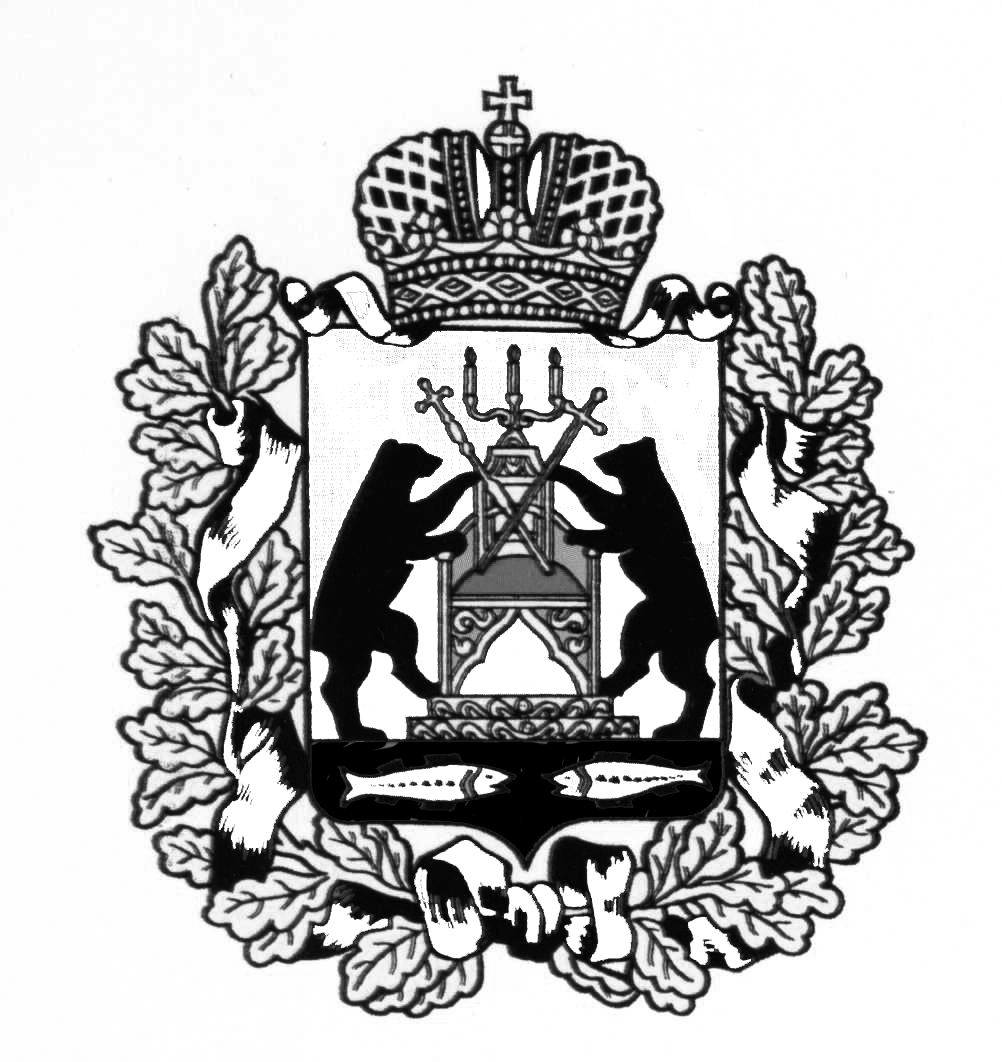 АДМИНИСТРАЦИЯ МОЛВОТИЦКОГО СЕЛЬСКОГОПОСЕЛЕНИЯПОСТАНОВЛЕНИЕ11.12.2014. № 69 с. МолвотицыО внесении изменений в постановление Администрации сельского поселения от 13.08.2014 № 35        Внести изменения в постановление Администрации Молвотицкого сельского поселения от 13.08.2014 № 35 «Об утверждении муниципальной программы Молвотицкого сельского поселения «Повышение эффективности бюджетных расходов  Молвотицкого сельского поселения на 2014-2016 годы» Администрация Молвотицкого сельского поселения ПОСТАНОВЛЯЕТ:Изложить раздел 4 в следующей редакции: «4. Объемы и источники финансирования муниципальной программы в целом и по годам реализации (тыс. руб.): 35926 руб. «Раздел 5. Мероприятия муниципальной программы, пункт 3 подпункт 3.2 в следующей редакции:     3. Опубликовать настоящее постановление в газете «Официальный вестник Молвотицкого сельского поселения» и разместить на официальном сайте Администрации Молвотицкого сельского поселения в информационно-телекоммуникационной сети «Интернет», постановление вступает в силу с 01 января 2014 года.     4. Контроль за исполнением постановления оставляю за собой.Главасельского поселения  Н.В.НикитинГодИсточник финансированияИсточник финансированияИсточник финансированияИсточник финансированияИсточник финансированияГодобластной бюджетфедеральный бюджетБюджет поселениявнебюджетные средствавсего123456201433926.0-2000.0-35926.02015-----2016-----Итого33926.0-2000.0-35926.03.2Приобретение Технических средств, компьютерной техники и лицензионного программного обеспеченияАдминистрация поселения2015- 2016 годы1.3.1Областной бюджет33926.0--Областной бюджет33926.0--3.2Приобретение Технических средств, компьютерной техники и лицензионного программного обеспеченияАдминистрация поселения2015- 2016 годы1.3.1Бюджет поселения2000.0--Бюджет поселения2000.0